Supplemental Figure 1 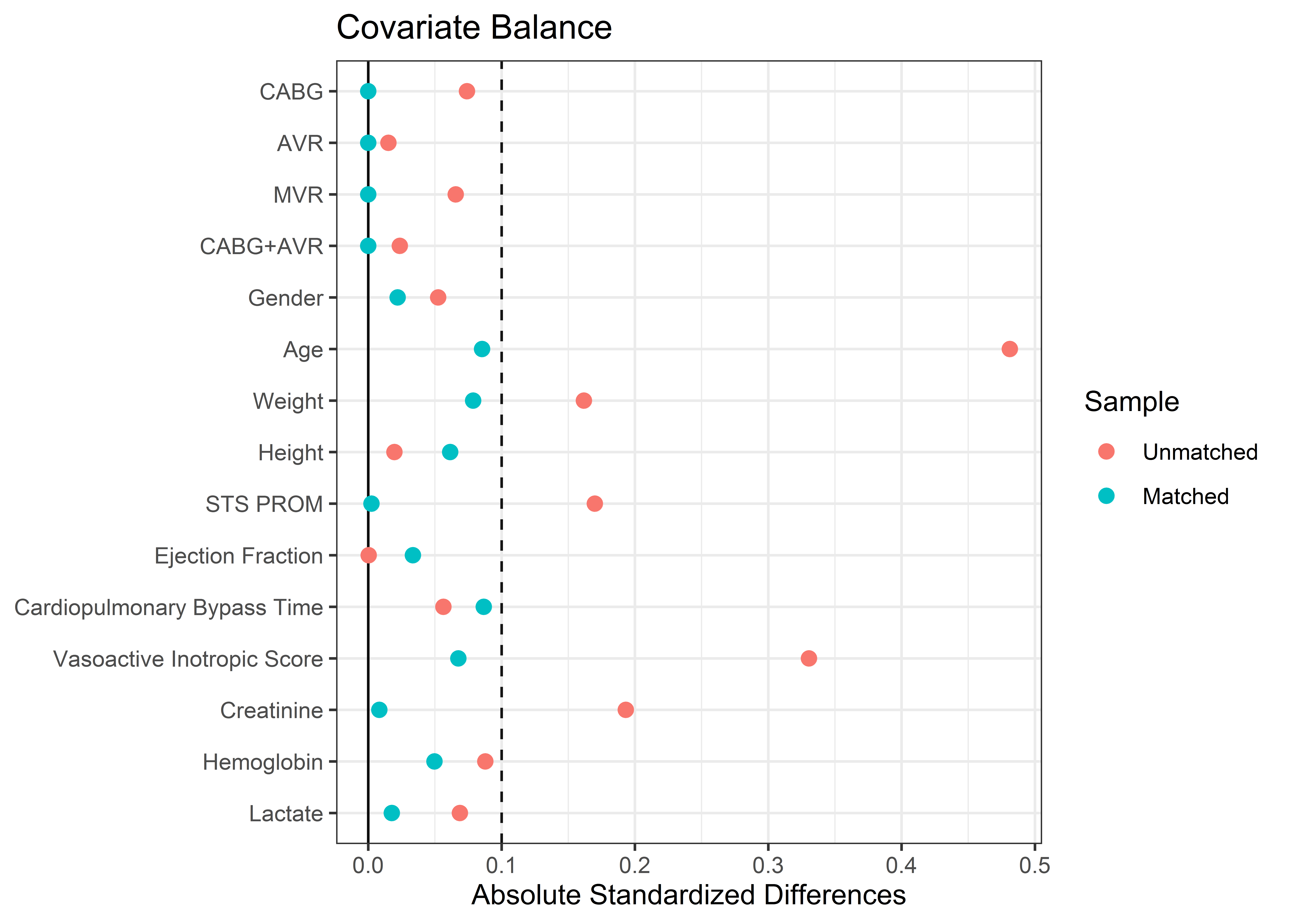 Supplemental Figure 2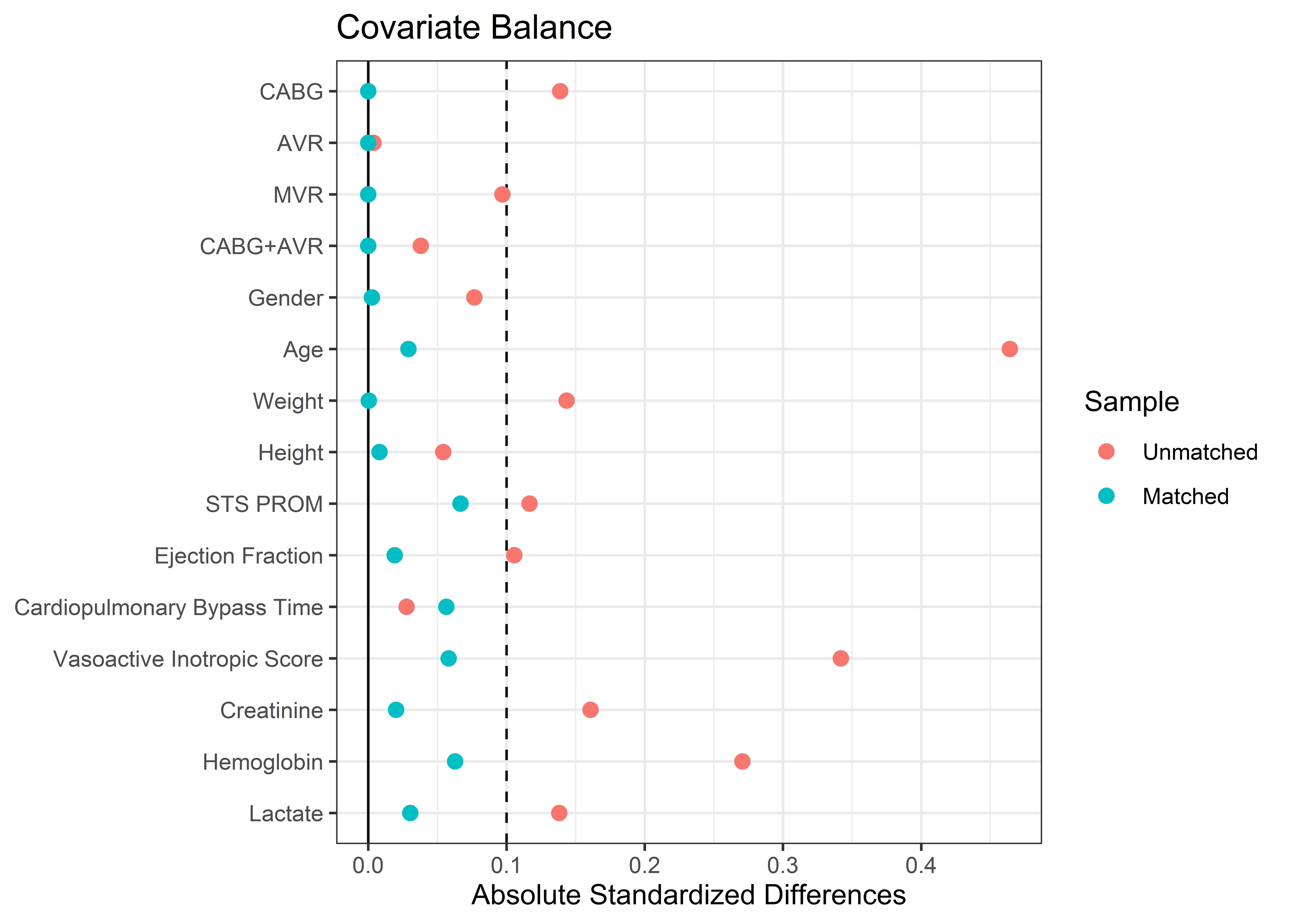 Supplemental Figure 3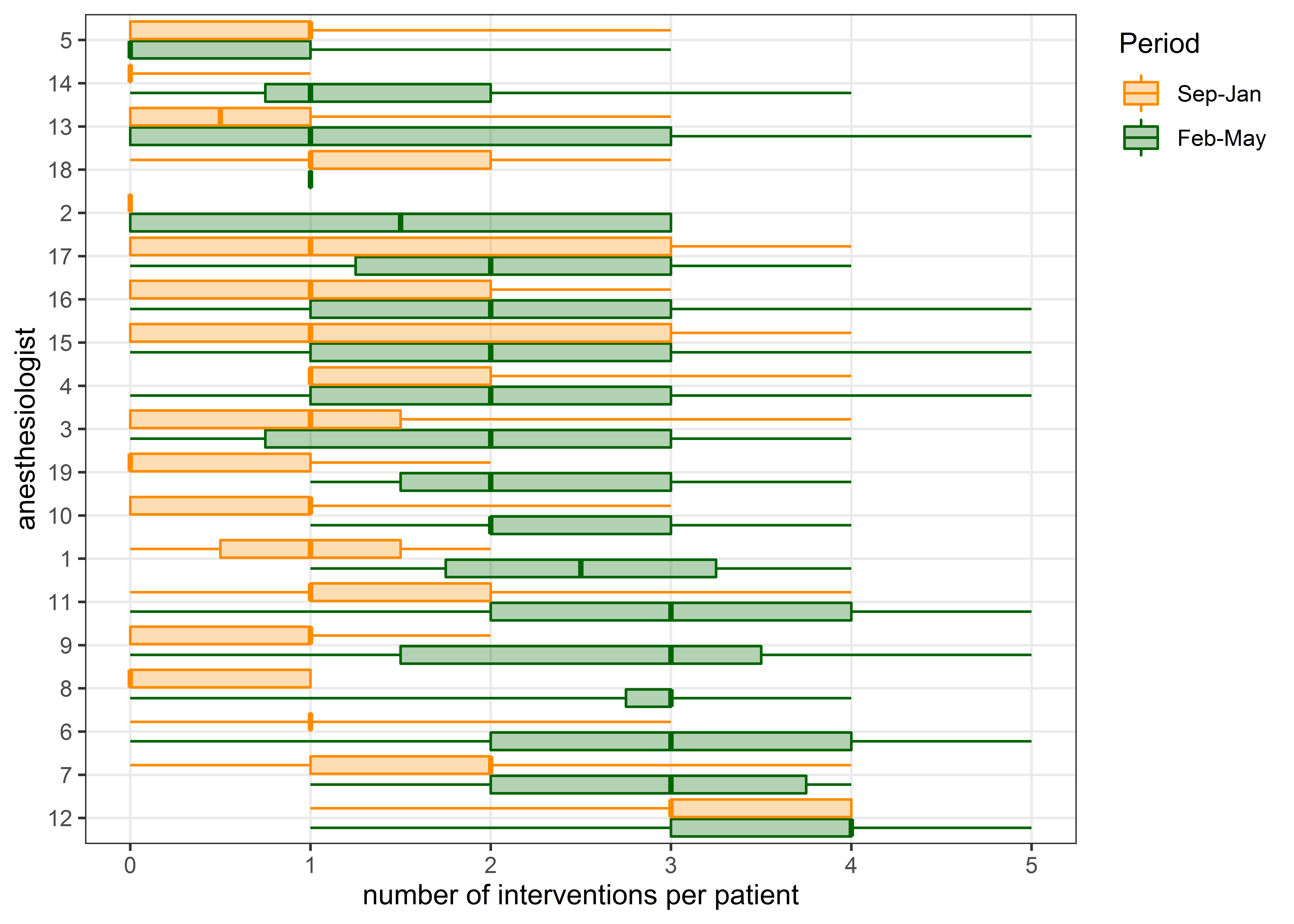 Supplemental Figure 4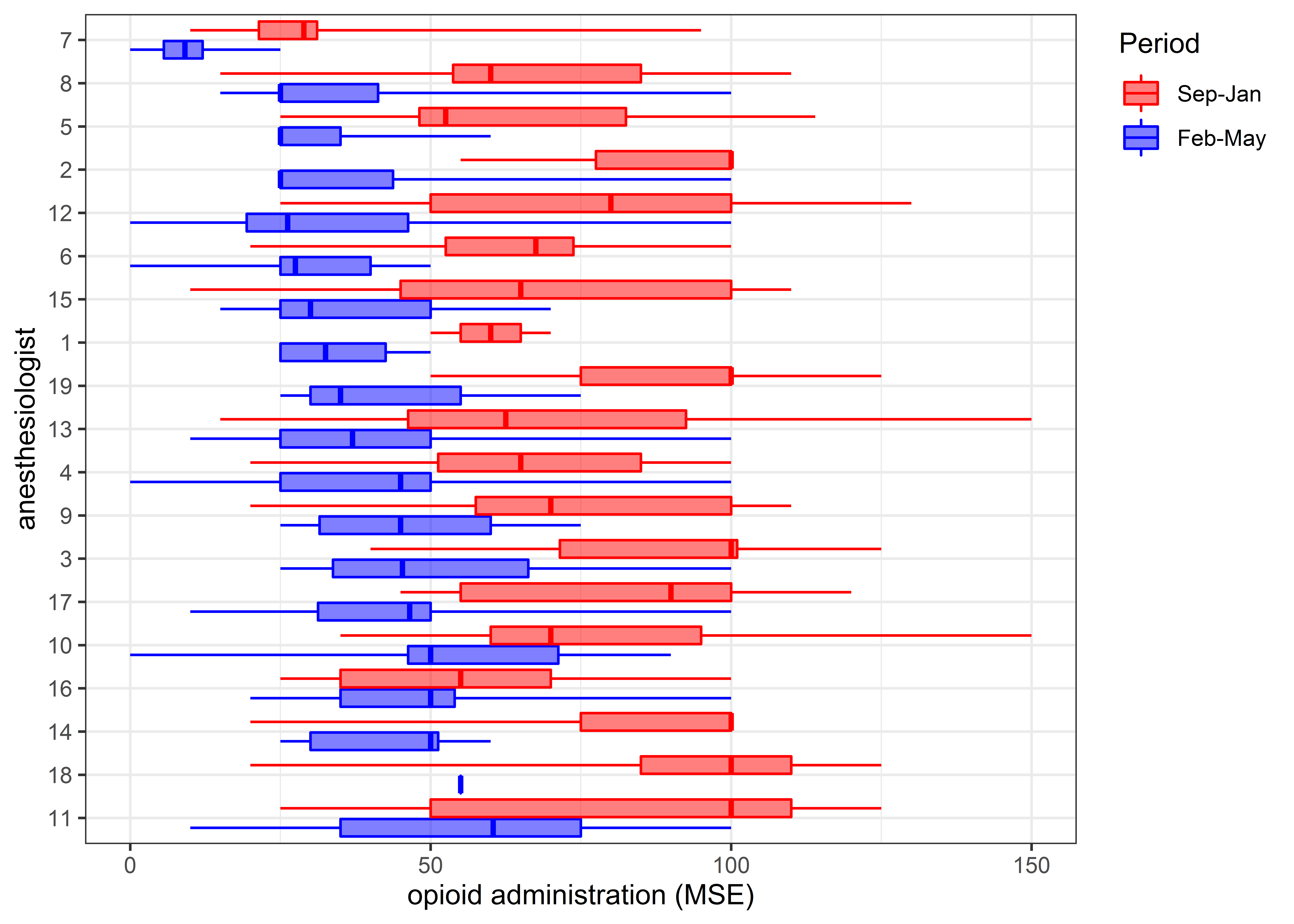 Supplemental Table 1: Demographics and procedure characteristics of high and ultra-low propensity matched cohorts Abbreviations: ICU=intensive care unit; STS=Society of Thoracic Surgeons; CABG=coronary artery bypass grafting; AVR=aortic valve replacement/repair; MVR=mitral valve replacement/repair; TVR=tricuspid valve replacement/repair; MSE=morphine sulfate equivalents; ASD=absolute standardized difference.*For matched binary variables, the values are reported as weighted count (percentage) [unweighted count (percentage)].Supplemental Table 2: Clinical parameters and outcomes based upon high and ultra-low propensity matching Abbreviations: NRS=numeric rating score; AKI (1,2,3)=acute kidney injury (Stage 1,2,3); ICU=intensive care unit; MSE=morphine sulfate equivalents; 95% CI=confidence interval*For matched binary variables, the values are reported as weighted count (percentage) [unweighted count (percentage)].a Wicoxon rank sum testb Fisher exact testc Chi-square textd Logrank teste Wilcoxon signed rank test; in each pair, the mean of the control values was utilizedf Conditional logistic regression. g Hodges-Lehmann confidence interval for pseudomedian of matched differences [≤25 MSE observation] - [>50 MSE observation]h Conditional logistic regression confidence interval for odds ratio [odds for ≤25 MSE] / [odds for >50 MSE]i Confidence interval based on the cumulative hazardUnmatchedUnmatchedUnmatchedMatchedMatchedMatched>50 MSE≤25 MSEASD>50 MSE≤25 MSEASDCases, number214 (100.0%)91 (100.0%)63 (100.0%) [132 (100.0%)]63 (100.0%) [63 (100.0%)]Gender, male166 (77.6%)61 (67.0%)0.07744.8 (71.2%) [100 (75.8%)]45 (71.4%) [45 (71.4%)]0.003Age, years61.4 (±12.0)66.0 (±11.9)0.46466.7 (±8.9)66.4 (±10.2)0.029ICU arrival vasopressor, score4.85 (±4.22)7.20 (±6.16)0.3426.16 (±4.83)5.87 (±4.98)0.058STS PROM, %1.93 (±3.52)2.21 (±2.69)0.1172.05 (±2.09)1.84 (±2.13)0.067Ejection fraction53.27 (±11.83)54.73 (±11.31)0.10653.66 (±12.77)53.89 (±11.09)0.019Preoperative hemoglobin, gm/dL13.06 (±2.10)12.51 (±2.19)0.27112.47 (±2.02)12.60 (±2.08)0.063Creatinine, mg/dL1.11 (±0.76)1.23 (±0.86)0.1611.09 (±0.33)1.07 (±0.30)0.020Lactate, mmol/L1.00 (±0.61)0.93 (±0.34)0.1380.93 (±0.39)0.94 (±0.36)0.030Weight, kg88.49 (±21.75)84.90 (±18.56)0.14486.91 (±20.76)86.92 (±17.81)< 0.001Height, m1.72 (±0.10)1.72 (±0.10)0.0541.72 (±0.10)1.72 (±0.10)0.008Cardiopulmonary bypass time, min116.8 (±54.9)120.8 (±53.8)0.028112.6 (±54.0)109.7 (±48.7)0.056CABG155 (72.4%)50 (54.9%)0.13947 (74.6%) [106 (80.3%)]47 (74.6%) [47 (74.6%)]0AVR22 (10.3%)9 (9.9%)0.0044 (6.3%) [7 (5.3%)]4 (6.3%) [4 (6.3%)]0MVR13 (6.1%)13 (14.3%)0.0977 (11.1%) [8 (6.1%)]7 (11.1%) [7 (11.1%)]0CABG+AVR15 (7.0%)9 (9.9%)0.0385 (7.9%) [11 (8.3%)]5 (7.9%) [5 (7.9%)]0CABG+MVR5 (2.3%)2 (2.2%)00AVR+TVR1 (0.5%)0 (0.0%)00AVR+MVR+TVR1 (0.5%)0 (0.0%)00AVR+MVR1 (0.5%)2 (2.2%)00TVR1 (0.5%)3 (3.3%)00AVR+MVR+CABG0 (0.0%)2 (2.2%)00MVR+TVR0 (0.0%)1 (1.1%)00UnmatchedUnmatchedUnmatchedUnmatchedMatchedMatchedMatchedMatchedAll cases>50 MSE≤ 25 MSEP-valueAll cases>50 MSE≤ 25 MSEP-value95% CIiCases, number305 (100.0%)214 (100.0%)91 (100.0%)126 (100.0%) [195 (100.0%)]63 (100.0%) [132 (100.0%)]63 (100.0%) [63 (100.0%)]Intraoperativelactate (peak)2.9 (±1.9)2.9 (±2.0)2.8 (±1.7)0.83a2.7 (±1.7)2.7 (±1.6)2.8 (±1.8)0.99e-0.3, 0.4gIntraoperativehemoglobin (low)8.5 (±1.6)8.6 (±1.6)8.2 (±1.6)0.023a8.2 (±1.5)8.3 (±1.5)8.2 (±1.6)0.53e-0.6, 0.3gPain score 0-12 hour (NRS)4.0 (±2.9)4.2 (±2.9)3.6 (±3.0)0.15a3.8 (±2.9)3.8 (±2.9)3.7 (±3.0)0.73e-1.2, 0.8gPain score 12-24 hour (NRS)4.2 (±2.6)4.4 (±2.6)3.8 (±2.6)0.041a3.9 (±2.6)4.1 (±2.6)3.8 (±2.7)0.49e-1.2, 0.5gCreatinine (Δ)0.1 (±0.7)0.1 (±0.7)0.2 (±0.7)0.37a0.2 (±0.6)0.1 (±0.6)0.2 (±0.5)0.93e-0.1, 0.1gNo AKI236 (77.4%)171 (79.9%)65 (71.4%)0.08a93.3 (74.1%) [150 (76.9%)]48.3 (76.7%) [105(79.5%]45 (71.4%) [45 (71.4%)]0.23e-0.2, 0.7gAKI151 (16.7%)34 (15.9%)17 (18.7%)0.08a25.3 (20.1%) [35 (17.9%)]13.3 (21.2%) [23(17.4%)]12 (19.0%) [12 (19.0%)]0.23e-0.2, 0.7gAKI211 (3.6%)5 (2.3%)6 (6.6%)0.08a5.3 (4.2%) [6 (3.1%)]0.3 (0.5%) [1 (0.8%)]5 (7.9%) [5 (7.9%)]0.23e-0.2, 0.7gAKI37 (2.3%)4 (1.9%)3 (3.3%)0.08a2 (1.6%) [4 (2.1%)]1 (1.6%) [3 (2.3%)]1 (1.6%) [1 (1.6%)]0.23e-0.2, 0.7gICU hemoglobin(low)8.3 (±1.5)8.5 (±1.5)8.0 (±1.4)0.013a8.2 (±1.5)8.3 (±1.5)8.1 (±1.4)0.19e-0.8, 0.2gICU lactate (peak)5.4 (±3.5)5.4 (±3.7)5.4 (±3.1)0.77a5.3 (±3.4)5.2 (±3.4)5.4 (±3.4)0.91e-0.9, 0.9gReintubation17 (5.6%)8 (3.7%)9 (9.9%)0.061c6.3 (5.0%) [9 (4.6%)]1.3 (2.1%) [4 (3.0%)]5 (7.9%) [5 (7.9%)]0.18f0.5, 24.9hICU atrialfibrillation51 (16.7%)24 (11.2%)27 (29.7%)< 0.001c25.5 (20.2%) [34 (17.4%)]9.5 (15.1%) [18 (13.6%)]16 (25.4%) [16 (25.4%)]0.17f0.8, 3.9hICU chest tube output (24 hour)1311.0 (±972.5)1305.5 (±989.9)1323.7 (±935.8)0.73a1348.6 (±1007.0)1312.5 (±979.4)1384.8 (±1069.1)0.91e-207.5, 235.0gICU delirium13 (4.3%)10 (4.7%)3 (3.3%)0.76b5.8 (4.6%) [8 (4.1%)]3.8 (6.1%) [6 (4.5%)]2 (3.2%) [2 (3.2%)]0.46f0.1, 2.9hIn hospital mortality17 (5.6%)13 (6.1%)4 (4.4%)0.75c4.3 (3.4%) [7 (3.6%)]2.3 (3.7%) [5 (3.8%)]2 (3.2%) [2 (3.2%)]0.87f0.1, 5.7hMedian intubationtime, hours5 (4.5, 5)5 (4.5, 5.5)4.5 (3.5, 6)i0.66d4.5 (4, 5.5)5 (4, 7)3.5 (3, 5)i0.34dMedian ICU time, hours41 (32, 44.5)36.75 (27, 44)45 (40, 65)i0.012d40.5 (29, 44.5)43.5 (28, 51.5)41 (29.5, 52)i0.23dMedian floor time, hours119 (115, 122)120.25 (116, 124)116.25 (100, 122.5)i0.29d119 (104, 122.5)122.5 (103.5, 147.5)115.5 (99.5, 122.5)i0.87dMedian hospital time, hours164.5 (148, 169.5)164 (147, 169.5)167.5 (147, 210.5)i0.11d164.5 (147, 171)168 (148, 205)147 (140, 188.5)i0.89d